Додаток                                                                                                                                                                                           до листа Комунальної установи                                             «Центр професійного розвиткупедагогічних працівників» Славутської міської ради                                                                                                                  від 11.03.2021 №01-25/91Лист-інформатор «Корисні інтернет - ресурси для забезпечення викладання предмету «Захист України»Укладач  Жанна Перуцька, консультунт КУ «ЦПРПП» Славутської міської радиНормативно- правова база  викладлання предмету Захист України- Воєнна доктрина України- Закон України "Про військовий обов'язок і військову службу"- Закон України "Про Збройні Сили України"- Закон України "Про Статут внутрішньої служби Збройних Сил України"- Положення про допризовну підготовку- Поділ класів на групи при здійсненні допризовної підготовки учнів-юнаків та медично-санітарної підготовки учениць- Правила безпеки під час проведення занять з допризовної підготовки в загальноосвітніх, професійно-технічних навчальних закладах і вищих навчальних закладах першого та другого рівнів акредитації- Міноборони змінило форму і знаки розрізнення військових!!!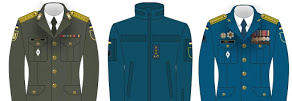                                    Інтернет - ресурси: Члени обласної творчої групи Сумської області з проблеми «Дидактико-методичне забезпечення викладання предмета «Захист України» відібрали відеоматеріали з наявних на каналі Україна – You Tube, систематизували за чинною програмою. 	Розділ І. Основи національної безпеки УкраїниСистема національної безпеки Україниhttps://www.youtube.com/watch?v=G4z_lrhjpI0Воєнна доктрина Україниhttps://www.youtube.com/watch?v=RMqgb1-z-1QРозділ ІІ. Збройні Сили України на захисті ВітчизниВійськова присяга та військова символіка Україниhttps://www.youtube.com/watch?v=efR9IurbqmMРозділ ІІІ. Статути Збройних сил УкраїниНесення вартової службиhttps://www.youtube.com/watch?v=ukOVDj_P_gcРозділ IV. «Стройова  підготовка»Виконання  стройового  прийому «Автомат на  груди»https://www.youtube.com/watch?time_continue=47&v=UWG-jSY4qk4Виконання  стройового  прийому «Зброю  за  спину»https://www.youtube.com/watch?time_continue=18&v=bxyzT8HUJTEВиконання  стройового  прийому «Ремінь  відпустити»https://www.youtube.com/watch?time_continue=25&v=lHyYPH31GWUСтройове  положення  зі  зброєюhttps://www.youtube.com/watch?time_continue=8&v=vk7-bAfoeKgПрийоми  зі  зброєю  
https://www.youtube.com/watch?v=947imMTbg0YПрийоми  зі  зброєю  
https://www.youtube.com/watch?v=DPL_te6TOJQПочесна  варта
https://www.youtube.com/watch?v=0k89ent6dioСтройова підготовка МНСhttps://www.youtube.com/watch?v=CzwHTKshfqQСтрове тренування (перші 5 хв 30 сек) 
https://youtu.be/JqUtnP8PTggСтройові прийоми і рух без зброїhttps://www.youtube.com/watch?v=NVfj6T2YawEСтройова композиціяhttps://youtu.be/YFbK-blWLschttps://youtu.be/SxCXMh318oEhttps://youtu.be/hw3ZjCEfQ3oСтройовий парадhttps://youtu.be/v6eVPaFbl3cРозділ V. Вогнева підготовкаСтрілецька зброя та поводження з нею:Зроблено в Україні. Топ-5 зразків української зброїhttps://www.youtube.com/watch?v=Tt-2Cjc0Rj42.       ТОП-5 наших військових розробокhttps://www.youtube.com/watch?v=qG6hf_7MhDw3.       Зброя. Снайперські гвинтівкиhttps://www.youtube.com/watch?v=BOJe8g53_lU
4.       Зброя. Автоматиhttps://www.youtube.com/watch?v=lvDNKhB2OyY
5.       Методика виконання нормативу «Складання автомату Калашникова»    після неповного розбирання
https://www.youtube.com/watch?v=6IBI07V16eA6.      «Курс воїна»: Чотири правила поводження зі зброєюhttps://www.youtube.com/watch?v=7GXcwgfOhn8Правила стрільби по нерухомим цілям:1.       Вогнева підготовка. АК: основи стрільби
https://www.youtube.com/watch?v=XD0G5SJhEIM2.       Тактична стрільба. Відпрацювання дій у складі бойових груп (двійки і трійки)https://www.youtube.com/watch?v=SQNXLgFfXmc3.       Вогнева підготовка. Виконання стрільб з автомата Калашникова бойовим патроном. Мішень №4 - на 100 м.
https://www.youtube.com/watch?v=D54_bZGA3SQРучні гранати та поводження з ними:Гранати РГД 5 та Ф 1https://www.youtube.com/watch?v=sVmCtPl8DHk2.       Ручні гранатиhttps://www.youtube.com/watch?v=iHGl3tqzfa0Розділ VI. Тактична підготовкаДії солдата у складі бойових групhttps://www.youtube.com/watch?v=rgzfkfoN1foВідділення у наступіhttps://www.youtube.com/watch?v=ev3uv9xQP4gВідділення у наступіhttps://www.youtube.com/watch?v=Dxgrz4KAwwMВідділення у наступіhttps://www.youtube.com/watch?v=61Ed0oU98-4Наступ. Переміщення відділенняhttps://www.youtube.com/watch?v=rgzfkfoN1fo6. 	Тактична підготовкаhttps://www.youtube.com/watch?v=u4M8Kqxh_607.	Бійhttps://www.youtube.com/watch?v=w-wp55AfeD88. 	Знешкодження та захоплення ворогаhttps://www.youtube.com/watch?v=Z1s8G3-lB8o9.	Пересування на полі боюhttps://youtu.be/u8peyv5YmOw10.	Дії відділення у складі бойових групhttps://youtu.be/SQNXLgFfXmc11.	Основи військової топографіїhttps://www.youtube.com/watch?v=7yWDuAoHc3UРозділ VII. Прикладна фізична підготовкаСилові вправи з вагою власного тіла:https://www.youtube.com/watch?v=ZYhXfB1lZ8IПодолання смуги перешкод:https://www.youtube.com/watch?v=R2qm4_iQux8Національні бойові мистецтва:https://www.youtube.com/watch?v=PZ27_uzBQr8https://www.youtube.com/watch?v=NjMhlIFOZjc    https://www.youtube.com/watch?v=QkyJK0XH8nY&t=56sОснови самозахисту:https://www.youtube.com/watch?v=1IhadcwWqc0https://www.youtube.com/watch?v=puUXxwx5AUQ   https://www.youtube.com/watch?v=klsnUQXMRCA     https://www.youtube.com/watch?v=0TrEKE9U4rEhttps://www.youtube.com/watch?v=PC2pZOg7oychttps://www.youtube.com/watch?v=7iPvII64Mi8https://www.youtube.com/watch?v=_FMJ-uNtceoРозділ VIII. Основи цивільного захистуДії населення у разі виникнення надзвичайних ситуаційhttps://www.youtube.com/watch?v=uhMq3Qw_4xQПравила евакуації під час виникнення надзвичайних ситуацій
https://www.youtube.com/watch?v=p7ZsxPRalHcНавчальний фільм про правила евакуації під час виникнення   надзвичайних ситуацій.https://www.youtube.com/watch?v=p7ZsxPRalHcНадзвичайні ситуації природного характеруhttps://www.youtube.com/watch?v=8wz2dUgDZwUПорядок дій населення за сигналом УВАГА ВСІМ!https://www.youtube.com/watch?v=mOQ94DNipqwУроки цивільного захисту: системи оповіщення та захисні спорудиhttps://www.youtube.com/watch?v=S1Q1i_KKo-MНавчальний фільм «Евакуація населен»»https://www.youtube.com/watch?v=nOKMLpJuLpQВідео платформа з добіркою  відеоматеріалів «Надзвичайні ситуації»  
https://ns-plus.com.ua/novyny/video/Розділ ІХ. Домедична допомогаАптечка першої допомоги: відеотренінгhttps://www.youtube.com/watch?v=yXogO_G65eEСолдатська аптечкаОснови першої медичної допомоги на полі бою. Основи першої медичної допомоги. Ч.1Основи першої медичної допомоги. Ч.2Основи першої медичної допомоги. Ч.33.  Рятування пораненого з поля бою.https://www.youtube.com/watch?v=1CkDvd0F5bwСерцево легенева реанімація та штучне диханняhttps://www.youtube.com/watch?v=zcHDVTtmOtc
https://www.youtube.com/watch?v=CHp8MTpkocghttps://www.youtube.com/watch?v=p_JsO_gWjQIЗупинка кровотечи.https://www.youtube.com/watchhttps://www.youtube.com/watch?v=SMiyMoGnYrYhttps://www.youtube.com/watch?v=axoYUEzW1ckНакладання шин                                         https://www.youtube.com/watch?v=UN0HTskMQTgОснови першої медичної допомоги на полі боюhttps://www.youtube.com/watch?v=U0X8CZHellkПерша допомога при переломі руки чи ногиhttps://www.youtube.com/watch?v=UN0HTskMQTgПерша допомога при опікахhttps://www.youtube.com/watch?v=HxRzGGHO0xQПерша допомога при відмороженняхhttps://www.youtube.com/watch?v=BBiK5ed5CeI12. Зупинка кровотечі13. Накладання пов'язок. Частина 114. Накладання пов'язок. Частина 215. Реанімація16. Тривожний рюкзак17. Домедична допомога                    Відеоматеріали пізнавального та виховного характеру.                  Оборона Донецького аеропорту https://www.youtube.com/watch?v=  Бронежилет за стандартами НАТО https://www.mil.gov.ua/news/2021/01/16/minoboroni-vpershe-v-ukraini-rozrobilo-bronezhilet-za-standartami-nato-andrij-taran/https://www.youtube.com/watch?v=claR0tPMaPM&feature=emb_logo&ab_channel=%D0%90%D1%80%D0%BC%D1%96%D1%8FInform